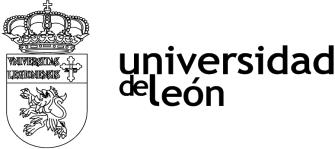 D/Dª……………………………………………………………………………………………………………...............................................….Datos de nacimiento:Localidad	,Provincia .…………….….…………………………………., País	,Fecha……………............………………,    Nacionalidad	,Sexo……………...……………………D.N.I./pasaporte……………………..………………………………   expedido   el	,Domicilio:Calle, nº, piso	,Localidad………………………………………………………………………...    Provincia	,Código  Postal………………….………,  Teléfono………….….………………..,    Móvil	,Email                        1……………………………………………………………………………………………………..................………………………......…EXPONE que:Habiendo finalizado en la Universidad de León los estudios universitarios oficiales de:………………………………….…………………………………………………………………………...........…..............................Habiendo abonado el importe de los precios públicos vigentes en concepto de duplicado del título oficial universitario y S.E.T., según consta en documento bancario adjunto.SOLICITA: La expedición del duplicado de (marque con x en la opción que proceda):Una vez expedidos dichos documentos y con el fin de recogerlos, manifiesto que deseo utilizar una de las siguientes posibilidades (marque con x en la opción que proceda):recogerlos personalmente en la Unidad de Títulos de la Universidad de León.recogerlos personalmente, habiendo abonado el precio público vigente para cada tipo de envío, en:La Subdelegación de Gobierno de	(España)La Embajada o el Consulado de	(Países europeos)La Embajada o el Consulado de	(Resto del mundo)En cualquiera de los casos anteriores para recoger el título y S.E.T. , aportará obligatoriamente el DNI vigente o documento equivalente 2.León a …….. de	de 202…(Firma del interesado)SR. RECTOR MAGNÍFICO DE LA UNIVERSIDAD DE LEÓNSe comunicará la disponibilidad para recoger el título a esta dirección email. A través de la Secretaría Virtual de la Universidad de León podrá informarse del estado de la tramitación del título.Podrá ser recogido por una persona diferente al interesado, independientemente de la opción elegida, siempre que esté acreditada con poder notarial. En este caso, tanto el interesado como el apoderado notarialmente deberán acreditar su identidad con DNI vigente o documento equivalente.Documento solicitado:Título oficial universitarioSuplemento europeo al títuloCausas de duplicidad:Extravío o robo (previa publicación en B.O.E.)Deterioro o destrucción total o parcialRectificación del original